Course Specification & General Information:Course Description:It is essential that all medical students receive sufficient exposure to the physiological concepts that provide the foundations needed for further studies in pharmacology, pathology, pathophysiology, and medicine.The mechanisms of deranged function associated with any disease process cannot be appreciated without an in-depth understanding of basic biophysical and physiological mechanisms.This course is designed to introduce and familiarize first-year medical students with basic definitions and principles related to physiology as a study of the living body at molecular, cellular as well as the level of intact organism. Fundamentals of physiological principles and the concept of internal environment and homeostasis, some examples of homeostatic mechanisms of the major functional systems and various control systems that are utilized by different organs to regulate various physiological functions are also emphasized. The functions of the nervous, muscular, respiratory, urinary and circulatory system are discussed.The course objectives are focused primarily on normal body function. However, it is recognized that this material must be presented in a context that prepares students for their roles as physicians. Accordingly, clinical examples are used in this course to illustrate the underlying physiological principles.Objectives and Expected Learning OutcomesTo introduce and familiarize students with basic definitions and principles related to physiology as a study of the living body at molecular, cellular as well as the level of intact organism.To introduce the concept of internal environment and homeostasis with the presentation of some examples of homeostatic mechanisms of the major systems.To describe the principles and mechanisms that governs the movement of body fluids across different body membranes.To describe the electrical and ionic events that underline the excitation of reactive tissues as well as the mechanism underlying different muscle contraction.To cover the general organization and the functional aspect of the autonomic nervous system.To discuss the motor and sensory function of the nervous system.To describe the general organization and function of cardiovascular, respiratory, and renal system.Understand the role of both the kidney and the lungs in the regulation of hydrogen ions and bicarbonate buffer system.Course Plan Distribution& Learning ResourcesTeaching strategies to be used to develop that knowledgeMethods of assessmentGeneral Instructions: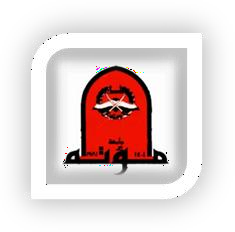 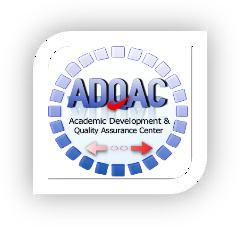 Mutah UniversityAcademic Development & Quality Assurance CenterCOURSE PLAN SPECIFICATION FORMCourse: General Physiology Faculty: Faculty of MedicineDepartment: Biochemistry and PhysiologyAcademic Year: 2020-2021University: Mutah UniversityCourse Title: General PhysiologyCollege: Faculty of MedicineCode: 1502101Department: Biochemistry & PhysiologyCredit Hours: 3 hoursAcademic Year: 2020/2021 (Second semester)Instructor: Department Teaching StaffOffice Hours: 45 hoursCourse Level: 1st year Medical StudentsLecturesTopics to be Covered(1-2)2 LIntroduction, Homeostasis and Control systemIntroduction to physiologyHomeostatic mechanisms and the relationship between homeostasis and diseaseThe internal environment (extracellular fluid)The control systems of the body a- negative feedbackb- positive feedback(3-6)4 LCell Membrane & Cellular Transport MechanismsGeneral characteristics of cell membraneTransport of ions and molecules through the cell membrane a- Diffusion (simple and facilitated)OsmosisActive transport (Primary, co-transport, and counter-transport)FiltrationVesicular Transport (phagocytosis and pinocytosis)(7-10)4 LBody Fluid, Fluid Compartments, Osmolality & Fluid ShiftBody fluid (Total, Compartments, Measurement of body fluid volumes)Basic principles of osmosis and osmotic pressureEquilibrium when a change occurs in the volumes and osmolarities and how to calculate fluid shiftsEdemaintracellularextracellular(11-16)6 LExcitable Membrane PhysiologyOrigin of bioelectric potentials (The Donnan effect and Gibbs- Donnan equation)Ionic bases of the resting membrane potential (RMP) (Nerve and Muscles)Calculation of the RMP using Nernst equation and Goldman- Hodgkin-Katz (GHK) equationIonic bases of action potential (Na, K, and Ca gates) and its propertiesNerve action potentialSkeletal muscle action potentialSmooth muscle action potentialCardiac muscle action potential	(five phases)non-pacemaker action potentialpacemaker action potentialPropagation of action potential (nerve and muscle), serial versus salutatory conduction.The refractory period (nerve, skeletal muscle, cardiac muscle, and smooth muscle)Chemical synaptic transmission and synaptic potentialsNeuromuscular junction and neuromuscular transmissionThe end plate potential and its ionic bases(17-20) 4LMuscular PhysiologyThe all or none law for excitation and contractionThe excitation contraction coupling and molecular bases of skeletal muscle contraction (role of Ca2+, troponin, and tropomyosin)Mechanics of muscle contraction (isometric, isotonic, and auxotonic contraction)Force-velocity relationship and length-tension relationshipSummation of contraction (clonus and tetanization)Smooth muscle contraction (neural and hormonal control)The motor unit and recruitment techniqueResting tension (tone) in the three types of muscles(21-23) 3LAutonomic Nervous SystemIntroduction and general organizationChemical transmission of autonomic junctions (cholinergic and adrenergic transmission)Types of cholinergic and adrenergic receptorsEffect of sympathetic and parasympathetic stimulation on specific visceral organsAutonomic reflexes and their role in the regulation of visceral functions(24-29)6 LSensory , Motor, and Integrative Nervous SystemFunctions and organization of nervous system.Locations and functions of cerebrospinal fluid and the blood-brain barrier.Brain & Brainstem.Cerebral cortex areas and their functions.Learning and MemoryBasal ganglia, cerebellum, thalamus and hypothalamus, and Limbic system.Reticular activating system, Wakefulness, Sleep and it’s type.Electroencephalogram(EEG).Spinal cord and Peripheral nervesReflexes (reflex arc & types of reflexes)Clinical significance of dermatomes and myotomesPrincipal sensory and motor tracts of the spinal cord.Spinal cord Transection.Cranial nerves; name, number, type, location and function.Sensory modalities, sensory pathway, sensory receptors.Somatic sensations; Tactile, Thermal, Pain (and referred pain), itch,and proprioception.(30-41)12 LCardio Vascular System (CVS)Overview of the CVSThe myocardium versus the skeletal muscleThe concept of the preload, afterload, and the myocardial contractilityThe Frank-Starling low of the heartThe contractility and Ca2+ kineticsThe cardiac cycle and cardiac outputThe heart sound and murmursThe electrical activity of the heartThe electrocardiography (ECG)The control of heart rate and cardiac arrhythmiasHemodynamicsBlood pressure and blood flowMicrocirculation and lymphatics(42-45)4 LRespiratory and Renal Systems and Their Role in Acid-Base BalanceOverview of the respiratory systemMechanical aspects of breathingPulmonary ventilation versus alveolar ventilationGas diffusion and gas transport (O2 and CO2)Hypoxia and asphyxiaRegulation of respiration (chemical versus non-chemical control)Blood pH and the buffer systems of the bodyRole of the lung in acidosis and alkalosisOverview of the renal system-	Role of the kidneys in acidosis and alkalosisLearning resources (Textbooks)Learning resources (Textbooks)1.Guyton and Hall Textbook of Medical Physiology. John E. Hall (PhD).13th Edition (2015). ISBN: 978-14557700522.Ganong's Review of Medical Physiology. Kim E. Barrett , Susan M. Barman, Scott Boitano, and Heddwen Brooks. 25th Edition (2015)ISBN-13: 978-00718251083.Medical Physiology: Principles for Clinical Medicine. Rodney A.Rhoades and David R. Bell. 4th Edition (2012). ISBN: 978-1609134273Other learning resources (Reference Books)1.Principles of Human Physiology. Cindy L. Stanfield. 5th Edition (2012)ISBN: 978-03218193452.Medical Physiology. Walter F. Boron, Emile L. Boulpaep. 2nd UpdatedEdition (2012). ISBN: 978-1437717532No.Teaching strategies1Lectures.2Discussions.No.Assessment taskProportion of Final Assessment1.Midterm Exam (MCQ)40% of total mark2.Final Exam (MCQ)60% of total markTotalTotal(100%)NoAdditional Notes, office hours, attendance policy, etc….1.All university roles are adopted strictly by the department2.Unjustified absence during the course can lead to exemption fromattending the exams